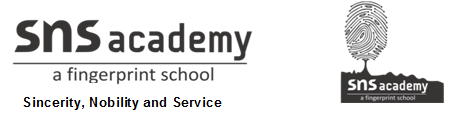 SOCIAL STUDIESGEOGRAPHYWorksheet -11. The Earth And the Solar systemGRADE: VI                                                                DATE: 30.6.20                                                                     I.CHOOSE THE CORRECT ANSWER1. The word ‘satellite’ means _______________.      a..Wonderer’s      b.attendant      c.Messenger2. The speed of light is ______________ km per second.      a.3, 15,000     b.3, 00,000        c.3, 25,0003.All the planets are _______________ in Shape.     a.Triangle    b.Sphere   c. Square4.The Halley's comet can be seen after every  __________.

a. 16 years          b. 56 years                c.76 years5.The main source of heat and light is __________.   a. Satellite     b. Moon     c.SunII.WRITE TRUE OR FALSE 

1. Light year is the unit used to measure distances between heavenly bodies. _________
2. The earth revolves around the sun from east to west. ________
3. In the period between the New Moon and Full Moon, the moon wanes. ________
4. Comets are also known as shooting stars. ________III.MATCH THE FOLLOWINGIV,WHICH PLANET IN THE SOLAR SYSTEM IS ASSOCIATED WITH EACH OF THE FOLLOWING1. Messenger of the Roman gods.__________________.2. Greek God of the sky. .__________________.3. Roman god of war. .__________________.4. Roman God of the sea. .__________________.5. Roman God of Love and beauty. .__________________.6, Ruler of Roman Gods. .__________________.7. Father in Roman Mythology. .__________________.